Utilisation d’un ordinateur (et périphériques au besoin)1.	L’élève utilise le clavier avec aide.Écrire des mots et des phrases simples Barre d’espacementTouches directionnelles (flèches)Touche « Entrée »Touche « Retour »Touches simultanées Majuscule (corriger l’utilisation de la touche de verrouillage des majuscules pour faire une lettre)!  ?, Ç É ë è ê  à ( ).Nombres de 0 à 9Lettres de l’alphabet2.	L’élève se sert de la souris.Position adéquate de la main sur la sourisDéplacer la souris lors d’un obstacleMettre la souris du côté dominant de l’élève si vraiment nécessaire, surtout pour dessiner  (l’élève gaucher apprendra à modifier lui-même les paramètres de l’ordinateur)3.	L’élève est capable avec aide d’enregistrer ses réalisations.compte générique du Bureau virtuelclé USB (au besoin, pour le dépannage)4.	L'élève imprime ses réalisations au besoin, si nécessaire.L’élève est capable, avec aide, d’utiliser une caméra numérique.Utilisation d’applications sur un ordinateur ou sur une tablette numérique.1	L'élève ouvre et ferme une application  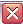 2.	L'élève emploie des logiciels de dessin pour faire une représentation artistique, mais aussi pour ses apprentissages disciplinaires.    Exemples :- Formes géométriques (suites logiques)- Insertion de texte et mise en forme.3.	L'élève utilise un logiciel de traitement de texte pour écrire des mots, des phrases et de courts textes.PoliceTaille de la policeAlignementGras/italique/soulignéPeut se faire aussi dans un logiciel de dessin Utilisation du  web Accéder au web via un navigateurContexte : pour accéder à une activité ludo-éducative  et essentiellement éducative.L'élève  repère les liens hypertextes  sur une page web.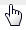 L'élève transcrit une adresse web (URL) dans la barre d’adresse.Guidé par son enseignant, l’élève s’initie à faire des recherches simples sur le Web.  Signets de Dianehttp://www.babygo.fr/